Implementation Snapshot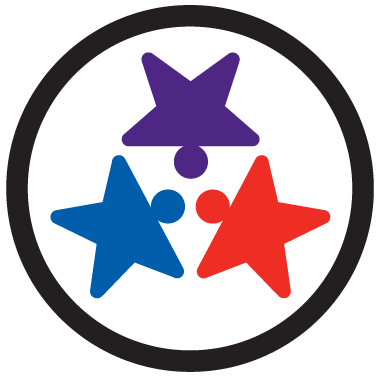 Implementation Feature:  Teaching Expectations (1.4)Implementation SnapshotImplementation Feature:  Teaching Expectations (1.4)What is it?Expected academic and social behaviors are taught directly to all students in classrooms and across other campus settings/locations. What is it?Expected academic and social behaviors are taught directly to all students in classrooms and across other campus settings/locations. Scoring Rubric:0 = Expected behaviors are not taught 1 = Expected behaviors are taught informally or inconsistently 2 = Formal system with written schedules is used to teach expected behaviors directly to students across classroom and campus settings AND at least 70% of students can list at least 67% of the expectations Possible Data Sources/Implementation Products::TFI Walkthrough ToolProfessional Development CalendarLesson PlansInformal WalkthroughsSupporting Implementation:Supporting Implementation:Role of District Coordinator:Provide connections to community and school resources (e.g., technology for creating school videos)Role of Administrator:Include time during staff or grade level/department meetings to allow coach and team to facilitate teaching expectationsArrange for time to teach expectations to all students, school-wideReview implementation outcomes and products for alignment with strategic planning goals and social/behavioral needsReview academic and social/behavioral data with school leadership teams  Role of Coach:Provide examples of lesson plans and lesson planning formats for specific behaviors and expectations. Refer team to Tennessee Behavior Supports website for additional resources, and example binder from trainingRole of Team:Attend Tier I Training Review sample lesson plans and lesson planning formats for best contextual fit for your school Develop school-wide lesson plans for each settingDevelop a schedule to teach and re-teach expectations Plan for ways to teach students and adults new to the building (e.g. video models)Role of Staff: Participate in staff development to learn about school-wide plan to teach all students the expectations  Provide feedback on school-wide lesson plansCommit to teaching expectations to ALL studentsRole of Students, Family, and CommunityModel school-wide expectationsProvide feedback as necessaryAdditional Resources and Research:Additional Resources and Research:Practitioner ResourcesTBSP Videos: Unique Approaches to Teaching Expectations: Christiana Elementary and Middle Buses, Unique Approaches to Teaching Expectations: Shwab ElementaryTBSP Practice Briefs: RTI2-B Overview Brief, Teaching RTI2-B to Schools Brief, and School-wide Social Skills Instruction BriefTBSP Materials: Example Lesson Plans, Example Setting Lesson Presentations, Lesson Plan Passport ResearchAppropriate social behavior: Teaching expectations to young children (Carter & Pool 2012)Teaching the social curriculum: Classroom management as behavioral instruction (Skiba, Ormiston, Martinez, & Cummings 2016)Using coaching to support classroom-level adoption and use of interventions withing school-wide positive behavioral interventions and support systems (Stormont & Reinke 2012)Practitioner ResourcesTBSP Videos: Unique Approaches to Teaching Expectations: Christiana Elementary and Middle Buses, Unique Approaches to Teaching Expectations: Shwab ElementaryTBSP Practice Briefs: RTI2-B Overview Brief, Teaching RTI2-B to Schools Brief, and School-wide Social Skills Instruction BriefTBSP Materials: Example Lesson Plans, Example Setting Lesson Presentations, Lesson Plan Passport ResearchAppropriate social behavior: Teaching expectations to young children (Carter & Pool 2012)Teaching the social curriculum: Classroom management as behavioral instruction (Skiba, Ormiston, Martinez, & Cummings 2016)Using coaching to support classroom-level adoption and use of interventions withing school-wide positive behavioral interventions and support systems (Stormont & Reinke 2012)